Załącznik nr 1 do Zapytania OfertowegoFORMULARZ OFERTOWYDANE WYKONAWCYNazwa Wykonawcy: ……………………………………………………………………………………Adres:……………………………………………………………………………….……………………NIP …………………………………….. REGON………………………………………………………nr tel.:…………………………………… adres e-mail:………………………………………………..W odpowiedzi na Zapytanie ofertowe, prowadzone przez Zamawiającego – Bieszczadzki Oddział Straży Granicznej, na wykonanie dokumentacji projektowej wraz z pełnieniem nadzoru autorskiego oraz wykonanie prac dotyczących rozbiórki budynku wraz z instalacjami wewnętrznymi i zewnętrznymi oraz wykonania prac budowlanych polegających na utwardzenia nawierzchni w miejscu rozebranego budynku dla zadania pn.: „Rozbiórka budynku przeznaczonego do wykrywania osób w przestrzeniach ładunkowych”:Oferuję/my realizację przedmiotu zamówienia zgodnie z warunkami określonymi w projekcie umowy za cenę ofertową brutto:  Słownie: ……………………………………………………………………………………………….zgodnie z poniższą tabelą:Zobowiązuję/my się do udzielenia gwarancji na roboty budowlane na okres 60 miesięcy.Bieg terminu gwarancji rozpoczyna się od dnia dokonania protokolarnego, bezusterkowego, komisyjnego odbioru końcowego przedmiotu umowy.Oświadczam/y, że dysponuję/my pracownikami posiadającymi uprawnienia do projektowania 
i kierowania budową niezbędne do realizacji zadania oraz aktualne zaświadczenia o przynależności do Izby Inżynierów Budownictwa.Oświadczam/y, że przyjmujemy warunki i termin płatności faktury VAT/rachunku wynoszący 
30 dni od daty jej otrzymania przez Zamawiającego. Oświadczam/y, że przedmiot zamówienia wykonamy w terminie do 4-ch miesięcy od dnia zawarcia umowy.Oświadczam/y, że w cenie naszej oferty zostały uwzględnione wszystkie koszty wykonania  zamówienia.Oświadczam/y, że uważam/my się za związanych niniejszą ofertą przez okres 60 dni licząc od upływu terminu składania ofert.Oświadczam/y, że zapoznaliśmy się z Zapytaniem ofertowym wraz z załącznikami i nie wnosimy do niego zastrzeżeń oraz przyjmujemy warunki w nim zawarte.Oświadczam/y, że w przypadku przyznania nam zamówienia, zobowiązujemy się do zawarcia umowy w siedzibie Zamawiającego, wniesienia zabezpieczenia należytego wykonania umowy                     w wysokości 5% ceny ofertowej brutto. Oświadczam/y, że nie podlegam/my wykluczeniu z postępowania o udzielenie zamówienia na podstawie art. 7 ust. 1 w związku z art. 7 ust. 9 Ustawy z dnia 13 kwietnia 2022 r. o szczególnych rozwiązaniach w zakresie przeciwdziałania wspieraniu agresji na Ukrainę oraz służących ochronie bezpieczeństwa narodowego.Oświadczam/y, że wypełniłem/liśmy obowiązki informacyjne przewidziane w art. 13 lub art. 14 RODO* wobec osób fizycznych, od których dane osobowe bezpośrednio lub pośrednio pozyskałem/liśmy w celu ubiegania się o udzielenie zamówienia publicznego w niniejszym postępowaniu.*) Rozporządzenie Parlamentu Europejskiego i Rady (UE) 2016/679 z dnia 27 kwietnia 2016 r. w sprawie ochrony osób fizycznych w związku z przetwarzaniem danych osobowych i w sprawie swobodnego przepływu takich danych oraz  uchylenia dyrektywy 95/46/WE (ogólne rozporządzenie o ochronie danych) (Dz. Urz. UE. L119 z 04.05.2016, str. 1).          ………….…….........................................................                                                                                                                                                                                                                                                                                                                                                                            podpis/y Wykonawcy………………………………., dnia ……..…...……                           miejscowośćzłLp.Przedmiot zamówieniaWartość brutto1231.Dokumentacja projektowa na wykonanie robót budowlanych ujętych w poz. 3 wraz z uzgodnieniami i decyzjami administracyjnymi.……………………….2.Nadzór autorski zadania pn.: „Rozbiórka budynku przeznaczonego do wykrywania osób w przestrzeniach ładunkowych”.……………………….3.Roboty budowlane związane z wykonaniem zadania pn.: „Rozbiórka budynku przeznaczonego do wykrywania osób w przestrzeniach ładunkowych”.……………………….Cena oferty brutto (suma poz. 1, poz. 2 i poz. 3)Cena oferty brutto (suma poz. 1, poz. 2 i poz. 3)………………………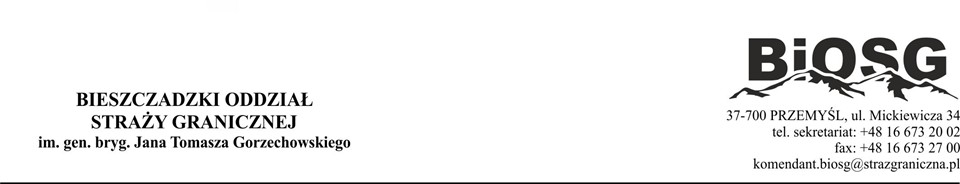 